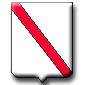 Regione CampaniaISTANZA DI RIMBORSO DEL TRIBUTO SPECIALE PER IL DEPOSITO IN DISCARICA DEI RIFIUTI SOLIDI (TSDD)Spazio riservato all’ufficioAlla Regione CampaniaDirezione Generale per le entrate e politiche tributarieU.O.D. Gestione tributi regionaliCentro Direzionale – Is. C580143 Napolitributiregionali@pec.regione.campania.it1) DATI DEL RICHIEDENTE (autocertificazione ex art.46 DPR 28 dicembre 2000 n.445)Codice fiscale					   		DenominazioneComune sede legale		                   Prov.	      Via						                                  CivicoPosta elettronica certificata2) DATI DELL’IMPOSTA VERSATAAnno d’imposta              Trimestre3) OGGETTO DELLA DOMANDA (dichiarazione sostitutiva ex art.47 DPR 28 dicembre 2000 n.445)Doppio pagamento: versamento effettuato due volte in relazione allo stesso evento (allegare originale o copia conforme sia del versamento regolare sia del secondo versamento) Pagamento eccessivo: versamento effettuato in misura superiore al dovuto (allegare copia conforme versamento eccessivo)                        Altro:______________________________________________________________________________________________________________________________________________________________________________________________________________CHIEDE CHE IL RIMBORSO, PER QUANTO DOVUTO, SIA LIQUIDATO TRAMITE BONIFICO SUC/C BancarioC/C BancopostaIBAN All’istanza di rimborso, allegare sempre copia di un documento di identità del richiedente. Firmare il modulo sia qui sotto in calce sia nella parte informativa relativa al trattamento dei dati personali. Il sottoscritto dichiara di essere consapevole delle sanzioni penali previste per il caso di dichiarazioni mendace, così come stabilito dagli art.48 e 76 del DPR 445/2000 nonché della decadenza dei benefici prodotti da provvedimenti emanati sulla base di dichiarazioni non veritiere ai sensi dell’art. 75 del DPR 445/2000.Luogo e data _____________________________________    Firma ___________________________________INFORMATIVA SUL TRATTAMENTO DEI DATI PERSONALI (ex art. 13, Regolamento 2016/679/UE - GDPR)In base al Regolamento 2016/679/UE (General Data Protection Regulation – GDPR) “ogni persona ha diritto alla protezione dei dati di carattere personale che la riguardano”. I trattamenti di dati personali sono improntati ai principi di correttezza, liceità e trasparenza, tutelando la riservatezza dell’interessato e i suoi diritti. Il Titolare del trattamento è la Regione Campania / Giunta Regionale, con sede a Via S. Lucia 81, 80132 Napoli. Il Delegato al trattamento dei dati che La riguardano, ai sensi della DGR n. 466 del 17/07/2018, è il Dirigente della U.O.D. Gestione Tributi regionali della Direzione Generale per le Entrate e Politiche Tributarie, Luigi Panico (Centro Direzionale, Isola C5, Napoli tel. 081.7968952, mail: luigi.panico@regione.campania.it tributiregionali@pec.regione.campania.it). Il Responsabile della Protezione dei dati / Data Protection Officer è Ascione Eduardo, nominato con D.P.G.R.C. n. 78 del 25/05/2018, via Santa Lucia n. 81- 80143 Napoli. La casella mail, a cui potrà rivolgersi per le questioni relative ai trattamenti di dati che La riguardano, è: dpo@regione.campania.it I dati da Lei forniti verranno utilizzati al fine di istruire l'istanza presentata e, conseguentemente, per rettificare, implementare ed aggiornare i dati presenti all'interno dell'archivio regionale. Il trattamento dei Suoi dati personali, si fonda sulla base legittima prevista dal Regolamento GDPR 679/2016 all’art. 6, par. 1, lett. c (“il trattamento è necessario per adempiere un obbligo legale al quale è soggetto il titolare del trattamento”) e all’art. 6, par. 1, lett. e) (“il trattamento è necessario per l’esecuzione di un compito di interesse pubblico o connesso all’esercizio di pubblici poteri di cui è investito il titolare del trattamento), nonché sulle previsioni dell’art. 2-ter del D.lgs. 30 giugno 2003, n. 196, come modificato ed integrato dal D. Lgs 10 agosto 2018, n. 101. Il conferimento dei dati richiesti ha natura obbligatoria per poter effettuare le operazioni di cui all’istanza presentata. Il rifiuto a fornire tutti o parte dei dati suddetti comporta l'impossibilità per la Regione Campania di poter esaminare l'istanza da Lei presentata ed evadere la relativa pratica. I dati raccolti potranno essere trattati inoltre a fini di archiviazione (protocollo e conservazione documentale) nonché, in forma aggregata, a fini statistici. I dati, trattati da persone autorizzate, possono essere oggetto di eventuale comunicazione a soggetti pubblici ed enti operanti nel settore per lo svolgimento delle funzioni istituzionali loro proprie, nonché a soggetti responsabili esterni al trattamento per l'erogazione dei servizi ad essi spettanti. Il periodo di conservazione, ai sensi dell’articolo 5, par. 1, lett. e) del Regolamento 2016/679/UE, è determinato in conformità alle norme sulla conservazione della documentazione amministrativa e per il tempo necessario alla gestione del tributo. Potrà inoltre esercitare i diritti previsti dal Regolamento 2016/679/UE e, in particolare, chiedere l’accesso ai dati personali che La riguardano, la rettifica, l’integrazione o, ricorrendone gli estremi, la cancellazione o la limitazione del trattamento, ovvero opporsi al loro trattamento. Ha diritto inoltre di proporre reclamo al Garante per la protezione dei dati personali, ai sensi dell’articolo 77 del Regolamento 2016/679/UE ovvero ad altra Autorità Europea di controllo competente.              							Firma _______________________________________________